 OFFICE USE ONLY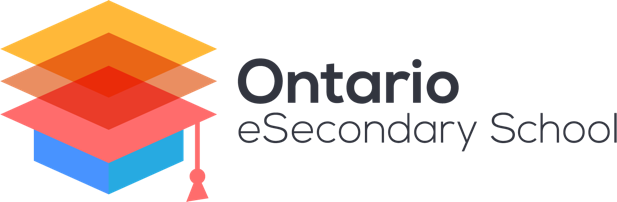 Approved:      Initials:      Date:      Reach Ahead Enrolment RequestAccording to Section 2.5.3.1, K to 12: Ontario Schools: Policy and Program Requirements, under exceptional circumstances, an individual student in Grade 8, with parental consent, may be given permission by the principal of a secondary school to “reach ahead” to take secondary school courses. The principal of the elementary school and the principal of the secondary school will decide, whether “reaching ahead” to take a secondary school course is in the best interest of the student.The following documents are required:This completed form signed by Principal of the elementary school and parent/guardianMost recent school report card (or home school report)Letter of recommendation from Principal or homeschooling parent/guardian (a written letter is required with a signature)Copy of Individual Education Plan (IEP) (if applicable)First Name:      						Last Name:      Birthdate (dd/mm/yyyy):      				Current School Grade:      Parent or Guardian Name and Phone Number:      Parent or Guardian Email Address:      Course(s) of Interest:      Name and Address of Current Elementary School:      Elementary School Principal Name:      Elementary School Principal Signature: _________________________________Ontario eSecondary School Principal Signature: __________________________Parent or Guardian Consent:Please explain why you feel your child would be successful in participating in the Reach Ahead program:I give the above named student permission in the Ontario eSecondary School Reach Ahead program.Parent or Legal Guardian Signature: __________________________________Please send supporting documentation with this form to Ontario eSecondary School at principal@oeshighschool.com